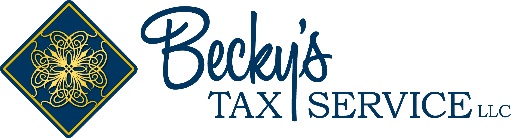 Schedule A OrganizerItemized Deductions WorksheetMedical & Dental Expenses			Taxes PaidPrescriptions		_______________	Real Estate – primary home	_______________Medical Insurance	_______________	Real Estate (2nd/vacation home)	_______________Supplemental Insurance	_______________	Home Mortgage Interest Pd	_______________Long Term Care Ins	_______________		⃝  Eligible for both homes - provide Form 1098	Medical Co-pays		_______________	State Income Tax 		_______________ Hospital & Ambulance	_______________		(due last year, paid this year)Dental			_______________	Estimated State Tax Pd		_______________Eyeglasses/Contacts	_______________	Hearing Aids/Batteries	_______________	Nursing Home Expenses	_______________	Medical Miles Driven	_______________Acupuncture		_______________Chiropractic		_______________Podiatrist		_______________Psychiatrist		_______________Personal Protection (PPE)	_______________	(masks, hand sanitizer, sanitizing wipes)Other Medical		_______________			Describe	_______________	Charitable DonationsCash Donations of $250+		Total	_______________	⃝  You must provide canceled checks/receipts	Cash Donations under $250					Total	_______________	⃝  You must provide a list of organizations and amountsNon-cash Donations of any amount must meet the following qualifications:Non-cash donations require a receipt from the charitable organizationName and address of charitable organization required on receiptDetailed description of donated items and date of donation required on receiptOriginal price of item, donated fair market value, and how value was determined is required